AUTOEVALUACIÓN N°3GENERACIÓN DE PLANOS Y VISUALIZACIÓN DIGITAL DE UN MOLDE Y DE UNA MATRIZ DE CORTENombre: ____________________________________________    Fecha: ______________Nivel de logro del estudiante:  La siguiente evaluación tiene por objetivo que autoevalúes tus desempeños, respecto a  lo realizado en la actividad sobre la generación de planos y visualización digital de un molde y de una matriz de corte. INSTRUCCIONESLee con atención cada una de las afirmaciones que se presentan a continuación.Reflexiona sobre los aprendizajes adquiridos durante la actividad N°1.Completa con tus apreciaciones los recuadros solicitados1.- Marca con una x el desempeño que consideres que has tenido durante esta actividad, luego suma los puntos obtenidos:2.- De acuerdo a los puntos obtenidos identifica tu nivel de logro en la tabla.3.- Responde las siguientes preguntas: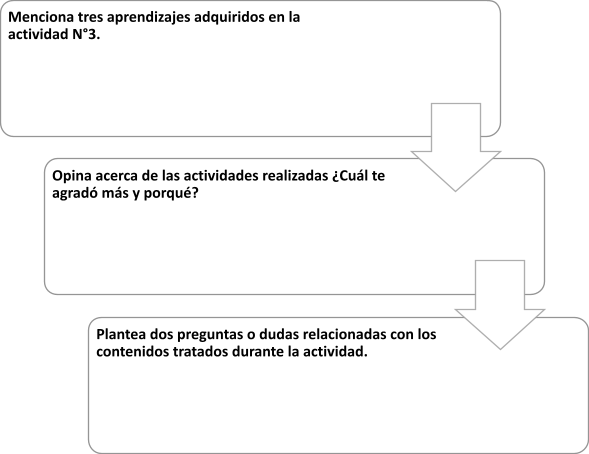 Evalúo mi desempeño en esta actividadDesempeñosDesempeñosDesempeñosDesempeñosCRITERIOSMuy bien logradoLogradoParcialmente logradoPor lograrCRITERIOS4321Identifico el formato y entorno de trabajo para la generación del plano del molde y la matriz de corte.Selecciono adecuadamente las vistas base y secundarias según especificaciones.Dimensiono y acoto correctamente el plano de fabricación del molde y la matriz de corte.Guardo de manera lógica y ordenada los archivos del plano de piezas en los formatos solicitados (.idw y .pdf)Cargo el archivo en la aplicación, para visualizar el ensamblaje de la maqueta virtual finalizada.Puedo interpretar los planos de fabricación de las piezas trabajadas durante la actividad.Utilizo las especificaciones técnicas de un molde y de una matriz de corte para realizar los diseños y dibujos de la actividad.Puedo utilizar la aplicación Autodesk 360 para visualizar el ensamblaje  de mi maqueta en un celular.Puntos18 PUNTOS O MENOS19 a 21PUNTOS  22 a 26 PUNTOS27 a 32 PUNTOSNECESITO MAYOR ESFUERZOPUEDO PROGRESAR MÁSVOY EN CAMINOLO ESTOY HACIENDO BIEN59 % o menos60 a 70 % de logro71 a 85% de logro86% de logro o más